Press ReleaseÂ MP Vikram Sahney celebrates Baisakhi in Labour Camp DubaiMP Vikramjit Singh Sahney celebrated Baisakhi festival with the workers from Punjab in Bader Abdulhadi Alsuwadi labour camp in Dubai. He interacted with the labour from Punjab asked their Well-being, any difficulty faced by them in UAE, and also of their families back home in PunjabSpeaking on the occasion Sh. Sahney said that this day reminds us of equality and all human race as one and to fight against the oppression and stand for the needy and destitutes. A Shabad Kirtan was also organised and Langar was distributed. Coinciding with the festival of Ramadan food packets were also distributed for Iftar to other workers in the labour camp.Sh. Sahney exalted to the workers to work hard, spread message of peaceful coexistence and make their country India and Punjab state Proud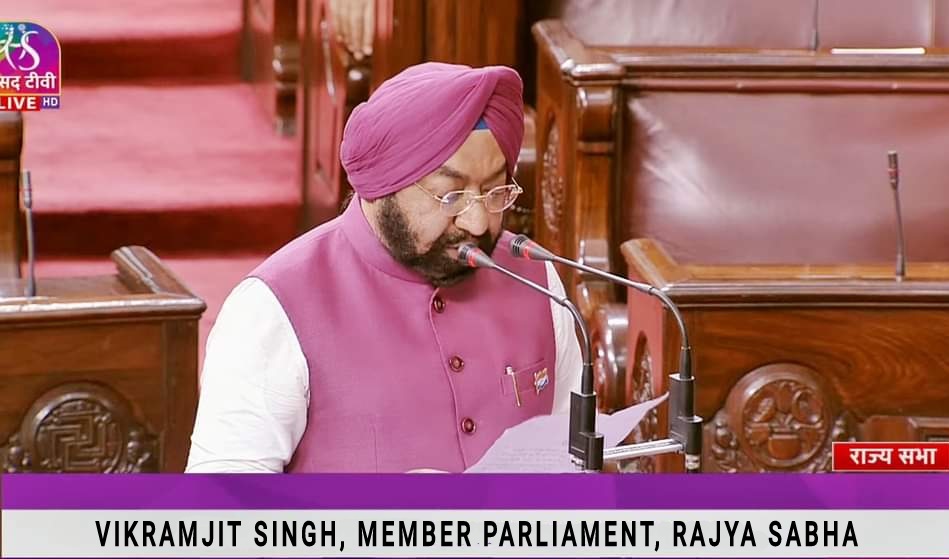 